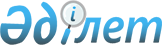 О внесении изменения и дополнения в приказ Министра национальной экономики Республики Казахстан от 16 января 2015 года № 17 "Об утверждении Правил передачи государственного имущества в доверительное управление"Приказ Министра национальной экономики Республики Казахстан от 5 августа 2015 года № 594. Зарегистрирован в Министерстве юстиции Республики Казахстан 1 сентября 2015 года № 11984      ПРИКАЗЫВАЮ:



      1. Внести в приказ Министра национальной экономики Республики Казахстан от 16 января 2015 года № 17 «Об утверждении Правил передачи государственного имущества в доверительное управление» (зарегистрированный в Реестре государственной регистрации нормативных правовых актов № 10111, опубликованный в Информационно-правовой системе «Әділет» 27 января 2015 года) следующие изменение и дополнение:



      в Правилах передачи государственного имущества в доверительное управление, утвержденных указанным приказом:

      пункт 5 дополнить подпунктом 10) следующего содержания:

      «10) передачи театров в виде комплексов, включающих здания, сооружения, оборудования и иное имущество, созданных для развития оперного и балетного искусства, общей площадью не менее 60 000 квадратных метров.»;



      часть первую пункта 6 изложить в следующей редакции:

      «6. В случаях, предусмотренных подпунктами 2), 3), 4), 5), 6), 7), 8), 9) и 10) пункта 5 настоящих Правил, предоставление объекта в доверительное управление без проведения тендера осуществляется на основании заявки на предоставление объекта в доверительное управление (далее - заявка).».



      2. Департаменту политики управления государственными активами Министерства национальной экономики Республики Казахстан обеспечить в установленном законодательством порядке:

      1) государственную регистрацию настоящего приказа в Министерстве юстиции Республики Казахстан;

      2) в течение десяти календарных дней после государственной регистрации настоящего приказа направление его на официальное опубликование в периодических печатных изданиях и в информационно-правовой системе «Әділет»;

      3) размещение настоящего приказа на интернет-ресурсе Министерства национальной экономики Республики Казахстан.



      3. Контроль за исполнением настоящего приказа возложить на курирующего вице-министра национальной экономики Республики Казахстан.



      4. Настоящий приказ вводится в действие по истечении десяти календарных дней после дня его первого официального опубликования.      Министра

      национальной экономики

      Республики Казахстан                       Е. Досаев      «СОГЛАСОВАН»

      Министр финансов

      Республики Казахстан

      ___________ Б. Султанов

      7 августа 2015 год
					© 2012. РГП на ПХВ «Институт законодательства и правовой информации Республики Казахстан» Министерства юстиции Республики Казахстан
				